Virtual Box cloning tool manualCustomer			dbi servicesCreation			Table of contents1.	Introduction	42.	Overview	52.1.	Contents of the tool	53.	Installation	63.1.	Prerequisites	63.2.	Installation	63.2.1.	On host	63.2.2.	On Guest template	94.	First execution	144.1.	Generate a new script plan	144.2.	Edit the configuration file	164.3.	Clone virtual machines	165.	Directories structure	185.1.	Structure of zip file	185.2.	Structure of the scenario	185.3.	Scripts	185.4.	Configuration file specification	196.	De-installation	207.	Appendix	217.1.	Create the Linux template for dbi’s cloning tool	217.1.1.	System configuration	21Network	21Disable features	227.1.2.	Pre requisites	22Deploy the dbi’s cloning tool	22Edit /etc/resolv.conf	22Edit /etc/hosts	23Download yum repository	23Install Guest Addition Tools	23Install oracle validated	24Training shared folder	25Partitioning	26Tidy up	267.2.	Create the Windows template for dbi’s cloning tool	267.2.1.	System configuration	26Network	267.2.2.	Pre requisites	30Deploy dbi’s cloning tool	31Disable Windows firewall	31Switch the remote access on	33Install Guest Addition Tools	34Training shared folder	35IntroductionThis document describes the installation and the utilization of the dbi’s Virtual Box cloning tool. This tool is used to automatically clone and configure new virtual machines from a template using MS_DOS and/or shell scripts.You will find in appendix an help to create virtual machine templates on Windows and Linux.OverviewContents of the toolThe tool is shipped as a zip file, named cloning_tool.zip. It contains following items :InstallationPrerequisitesOn HostOracle Virtual Box 4.0 or later must be installed. Previous versions have not been tested and are not supported.			The Virtual Box installation directory must be declared in the PATH variable of Windows.On virtual machine templateVirtual Box Guest Addition Tools must be installed to enable some features used by dbi’s cloning tool.InstallationOn hostConfigure the PATH variableClick on Start, select Computer and Right click on Properties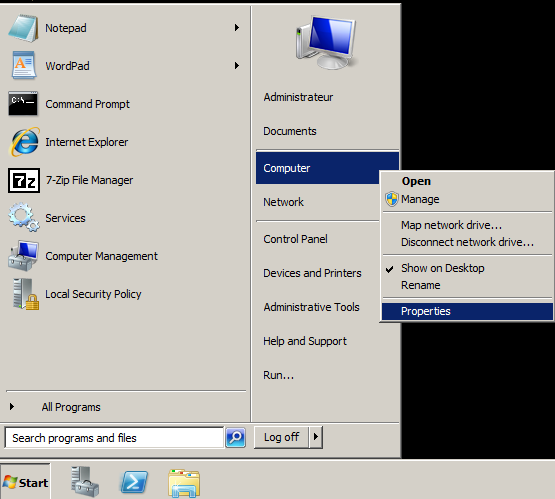 On the left panel, click on Advanced System Parameters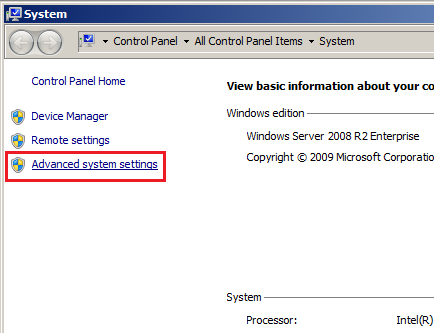 In the System Properties Windows, click on the Environment Variables button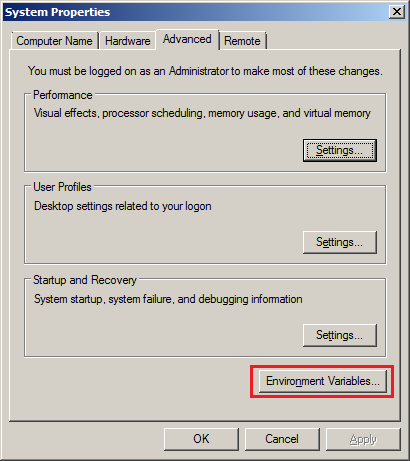 Find and edit the System variable named PATH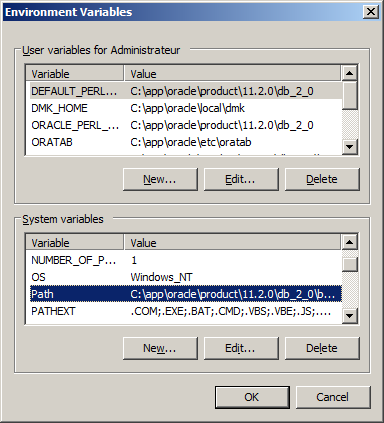 Add the Virtual Box directory in the PATH variable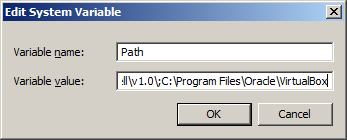 Extract zip fileCopy cloning_tool.zip file on your disk. Then, extract zip file in the directory of your choice. The cloning tool does not need to be extracted into a specific directory to work.Once dbi’s cloning tool is copied it is ready to use.On Guest templateDeploy the onboot scriptThe zip file contains a directory named templates. You can find on this directory two MS-Dos on boot scripts for Windows, and one KSH on boot script for Linux.On WindowsCopy both scripts reconf.bat and replace_word.bat on the disk of the virtual machine. Use the directory of your choice, but both scripts must stay in the same directory.Next, create a scheduled task to run the script at Windows startup.Click on Start, select Administrative Tools and then click on Task Scheduler.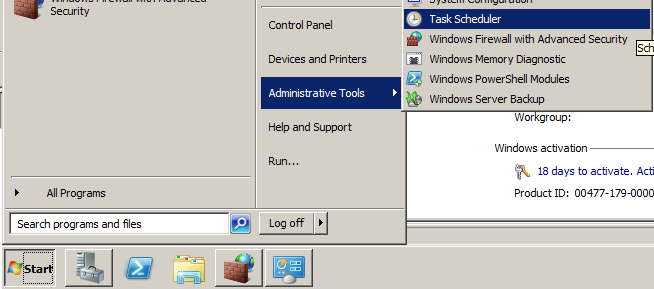 Right click on Task Scheduler and select Create Task…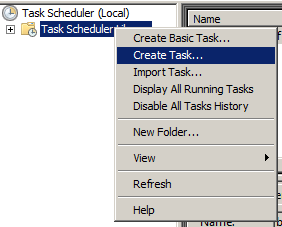 Type a name for the new task, and select option “Run whether user is logged on or not”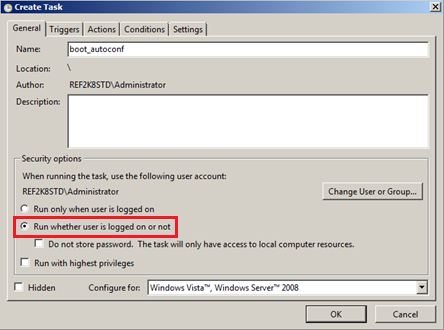 Access the “Triggers” tab and click on New button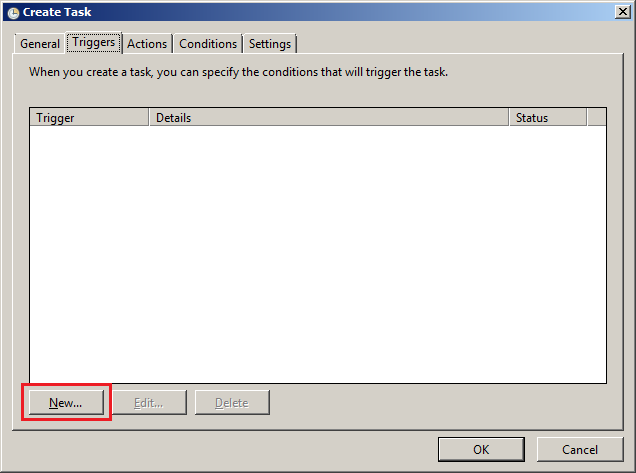 Select “At startup” in the list at the top, and keep all parameters by default. Click OK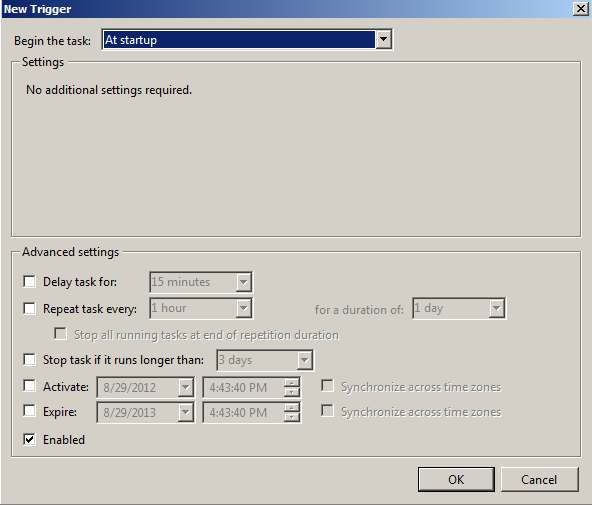 Access the “Actions” tab and clock on New button.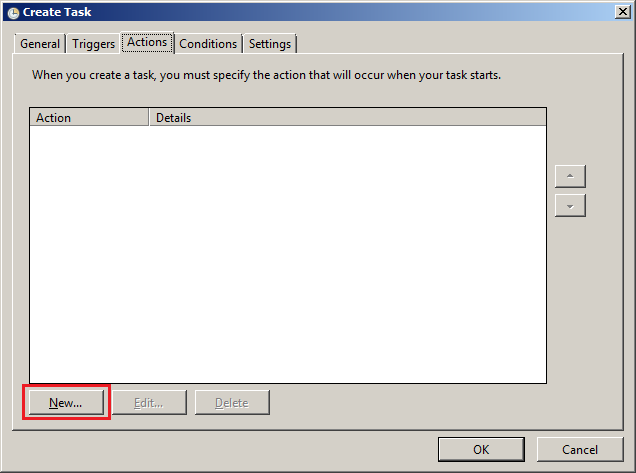 Select “Start a program” in the list, and put the script path in the Settings field. Click OK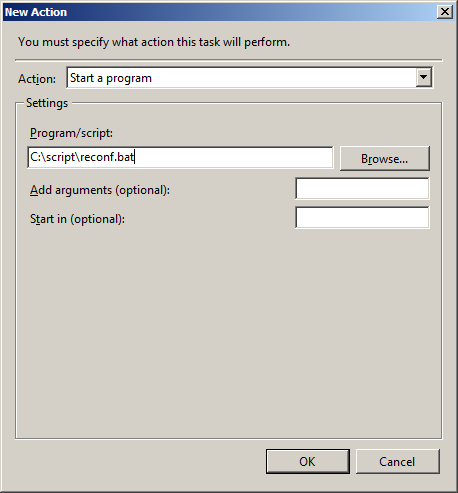 Leave default values for both Conditions and Settings tabs, and click OK.Enter the credentials of the account running the script, and click OK.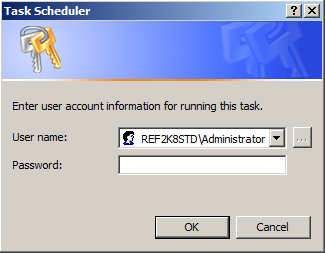 You can see the new task in the Task Scheduler summary: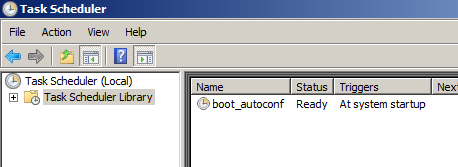 On LinuxAs root, copy the reconf script on the disk of the virtual machine, in /etc/init.d. Check that execution permission is correct:[root@vmtestora11g ~]# ls -altr /etc/init.d/reconf-rwxr-xr-x. 1 root root 7401 Nov  6 17:47 /etc/init.d/reconfIf not, apply this command:[root@vmtestora11g ~]# chmod 755 /etc/init.d/reconfMake the script bootable by using the chkconfig utility, and check the new configuration:[root@vmtestora11g ~]# chkconfig --add reconf[root@vmtestora11g ~]# chkconfig --list reconfreconf          0:off   1:off   2:off   3:on    4:off   5:on    6:offNote: You can see that the script would be activated by default at runlevels 3 and 5. To change it, you can edit the header of the script in /etc/init.d and run the previous command again, or use the command chkconfig with --level option.AJOUTER SCRIPT D’INSTALLATION AUTO SOUS LINUX ET WINDOWS POUR SIMPLIFIER LA PROCEDURE. EN COURS…First executionGenerate a new script planBefore cloning virtual machines, you have to generate your scenario. A scenario consists in a configuration file and 3 scripts and corresponds to what your script is supposed to do. Each scenario has its own directory, allowing users to separate scripts in case of multiple environment creation on the same machine (i.e. Oracle workshops and SQL Server workshops are performed on the same host).To create your scenario, navigate into the folder where you have extracted the cloning tool, and follow steps below.Run the script newenv.cmd. Enter the name of your environment (i.e. “dbi training”, “oracle testing”, “workshop sql”…)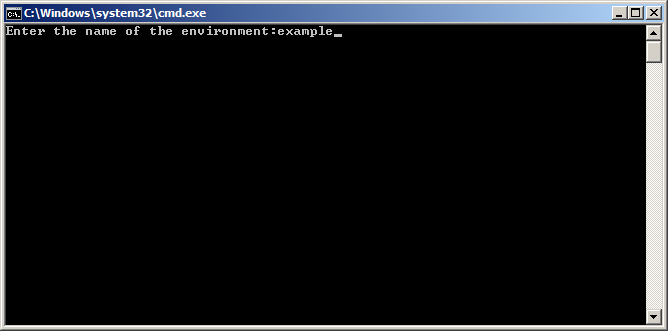 Enter a directory to store the files of your scenario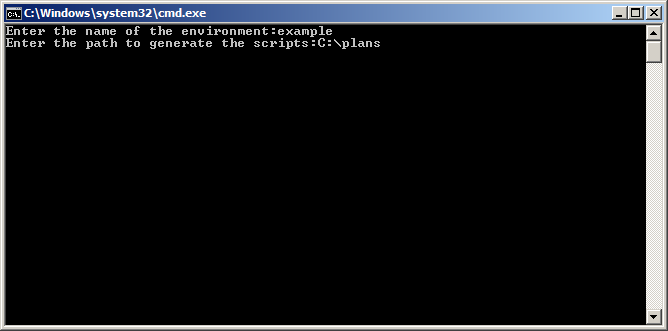 Confirm that you want to create a new scenario by typing Y, and then enter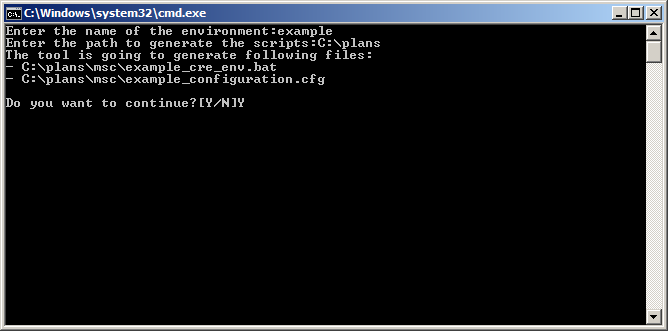 If the directory does not exist, the script will create it. Confirm that you authorize the script to create the new directory by typing Y, and then enter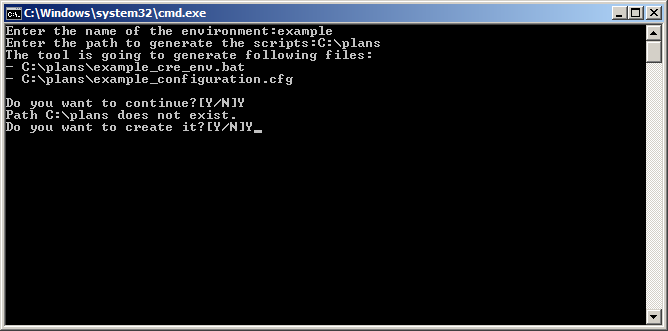 The next screen shows the execution status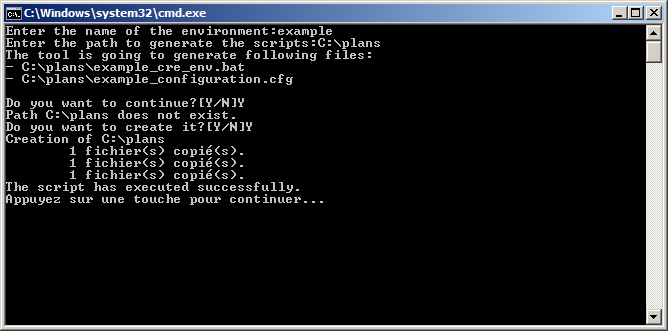 Edit the configuration fileThe script has created a configuration file for your scenario, with only one line as an example.  The file is generated in the path entered in the step 2 of the wizard (C:\plans in the example).You must edit this file prior to execute the cloning procedure.See Part 2 for more information.Clone virtual machinesOnce the scenario is created and the configuration file adapted, this is time to run the cloning procedure.This step is quite simple: you just have to run the script 1_*_cre_env.bat (where * is the name of your environment. Ex: 1_workshop_ora_cre_env.batDo not run any of the two other scripts (clone.bat and cre_env.bat), they are used by the first script and should not be run directly.In the following example, we can see that two virtual machines were created. The script has cloned the template, added a shared folder, generated a parameter file, and started the new virtual machine, all automatically!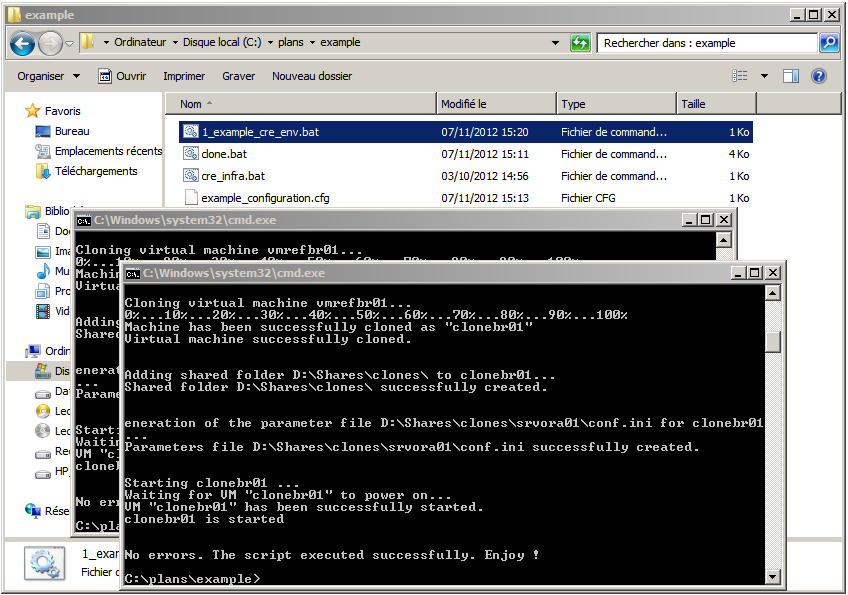 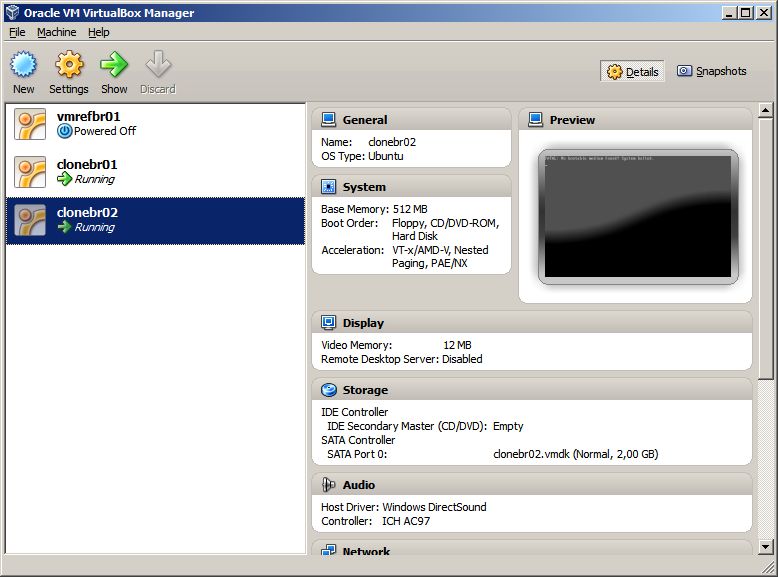 Directories structureStructure of zip fileThis is the whole content of cloning_tool.zip:Structure of the scenarioThis is the structure of the scenario generated from the section 4.1.ScriptsThis is the list of all scripts and what they are used for.<env> corresponds to the name of the environment entered in  step 1 of the wizard (see 4.1).Configuration file specificationThis configuration file registers all details about virtual machines to create from the template, each line corresponding to a virtual machine (see below).The syntax on this file is as following:<template_name>;<new_clone_vm_name1>;<destination_path>;<new_clone_os_hostname1>;<new_clone_IP_address1>;<new_clone_netmask>;<exec_flag>;<shared_folder_path><template_name>;<new_clone_vm_name2>;<destination_path>;<new_clone_os_hostname2>;<new_clone_IP_address2>;<new_clone_netmask>;<exec_flag>;<shared_folder_path>…This is an example of a configuration file to create an heterogeneous environment with 5 virtual machines (2 Windows, 3 Linux) based on different templates:vmrefwin;clone01;E:\VMs\;srvora01;192.168.22.101;255.255.255.0;1;D:\Sharesvmrefwin;clone02;E:\VMs\;srvora02;192.168.22.102;255.255.255.0;1;D:\Sharesvmreflinux;clone03;E:\VMs\;srvora03;192.168.22.103;255.255.255.0;1;D:\Sharesvmreflinux;clone04;E:\VMs\;srvora04;192.168.22.104;255.255.255.0;1;D:\Sharesvmreflinux;clone05;E:\VMs\;srvora05;192.168.22.105;255.255.255.0;1;D:\SharesDe-installationRemove all files extracted from the zip file. You can also delete scenarios, if you think they will not be required in the future.AppendixCreate the Linux template for dbi’s cloning toolSystem configurationNetworkThe Linux template needs first 2 network interfaces.The first one attached to “Bridged Adapter” allows the machine to exist on the Network.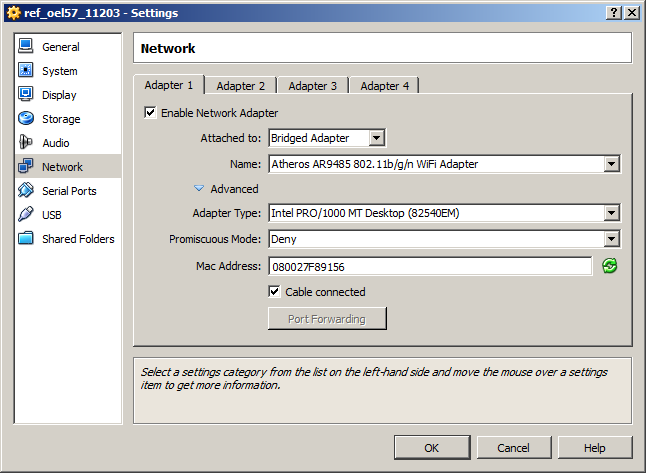 The second one attached to “NAT”, for temporary usage only, to access the Internet to download packages, libraries or objects necessary for configuration. This interface must be deleted before deploying new clones from this template.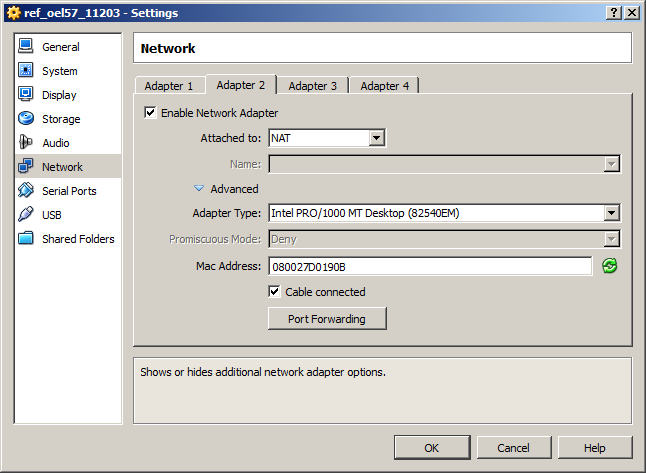 Disable featuresSome Linux features could be disabled, such as firewall, kdump, X11…Pre requisitesDeploy the dbi’s cloning toolSee the section 3 to know how to install the Linux guest component of this tool.Edit /etc/resolv.confAdd following lines into the resolv.conf file:nameserver	8.8.8.8nameserver	8.8.4.4These servers are the name servers of Google. They will allow the virtual machine to communicate with the Internet to update the system.Edit /etc/hostsAdd the following line into the hosts file:<IP>	<hostname>(<IP> is the current IP address of the template, <hostname> is the hostname of the template)Download yum repositoryhttp://public-yum.oracle.com/The repository is required to update many packages and libraries. It is also used to install Virtual Box Addition tools, and to download directly the oracle validated package, which allows to automatically deploying Oracle pre requisites. To install it use the following command: # cd /etc/yum.repos.d# wget http://public-yum.oracle.com/public-yum-ol6.repoInstall Guest Addition ToolsInstallation package for Additions tools is accessible from the Virtual Box console. Click on “Devices” and select “Install Guest Additions” from the virtual machine window.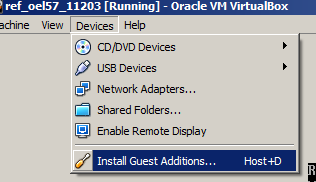 From the virtual machine terminal, access to the cdrom device and run the “VBoxLinuxAdditions.run”. Without addition tools, shared folders between host and virtual machines would not function.Note that the install may fail the first time: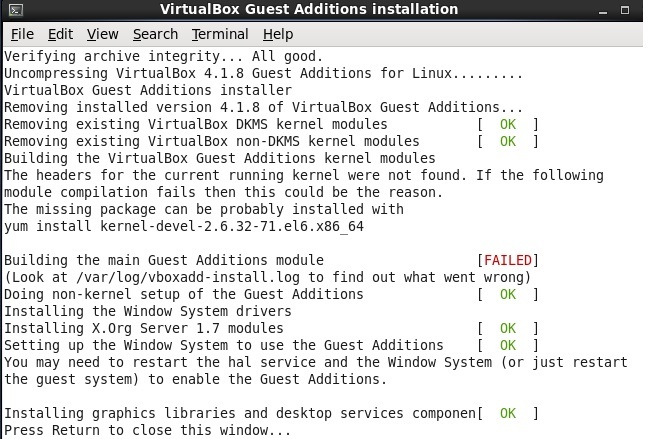 Use yum utility to download kernel sources, like advised to the wizard.Install oracle validatedTo simplify the Oracle installation procedure on Linux, Oracle provides a package called “oracle-validated” which automatically downloads required libraries, and create users and groups necessary for Oracle setup.This tool is available on yum repository: yum install oracle-rdbms-server-11gR2-preinstall.x86_64The package is formerly known as “oracle-validated” on Oracle Linux 5.Training shared folderIt could be useful to have a permanent shared folder between the host and virtual machines, to share documents or different setups for participants.To add a shared folder: Access to “Devices” and select “Shared Folders”.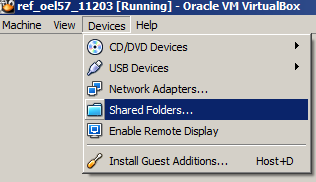 Add a new share to a host directory, and select “Read-only”, “Auto-mount” and “Make Permanent”.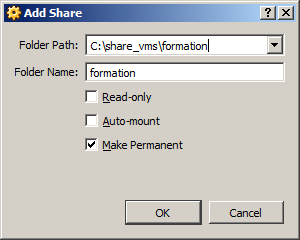 At Linux server startup, the share will be available on /dev directory.PartitioningThis is an example of partitioning of a disk of 30 GB.Partition /boot		250 MBRoot partition /		8 GBPartition Swap		4 GBCreate a volgroup vgdata. On this volgroup, create a logical volume lvdata. Create on the logical volume the partition /oracle and assign it the rest amount of the disk (about 28 GB).Tidy upYou can drop the NAT network interface configured at first step since no Internet connection is required now.Create the Windows template for dbi’s cloning toolSystem configurationNetworkThe Windows template needs only one network interface.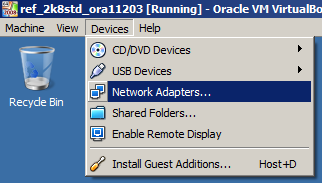 Add an interface attached to “Bridged Adapter” to allow the machine to exist on the Network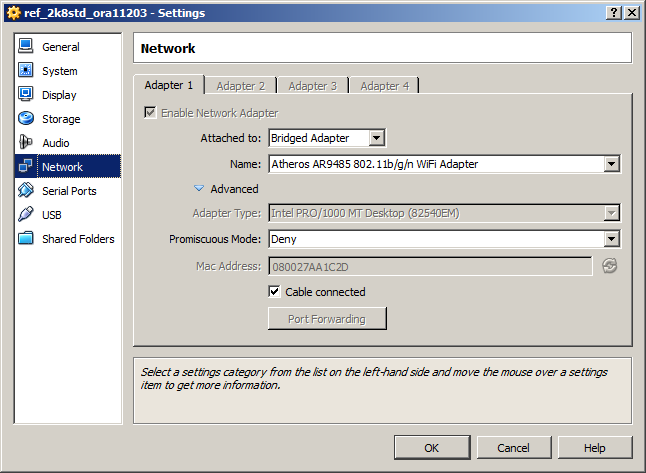 On Windows “Network and sharing center”, rename the network adapter from “Local Network” to “LAN”.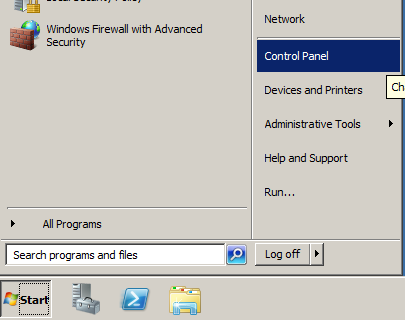 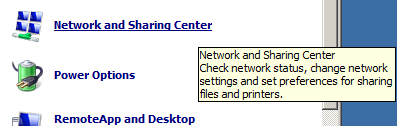 Select link « Change adapter settings » in the top left panel.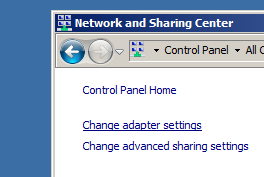 Change the interface name to “LAN”, because this name is hard coded in the cloning script used to duplicate the virtual machine.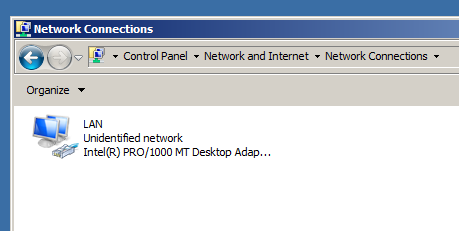 Give a static IP address to the interface by editing interface properties.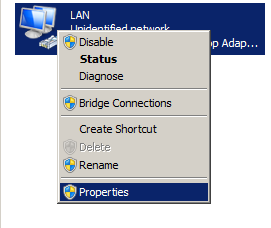 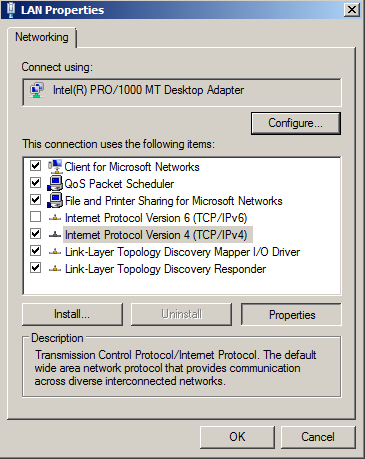 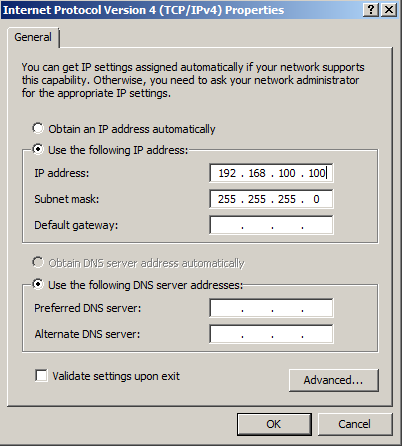 Pre requisites Windows security policySome components can be disabled in the security policy of Windows, such as the server admin window…Naming conventionChange the server hostname. Right click on Computer, select properties, and select Change settings in the Computer name section: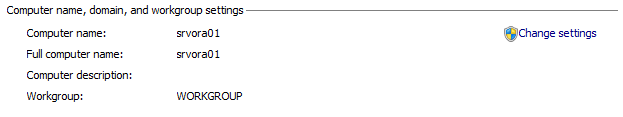 Click on Change on the new window and enter the hostname of the template.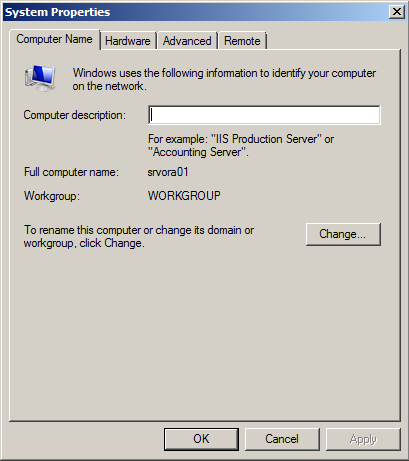 Edit the file C:\Windows\system32\drivers\etc\hosts and add the following entry:# localhost name resolution is handled within DNS itself.#	127.0.0.1       localhost#	::1             localhost<IP_ADDRESS>		<HOSTNAME>Replace <IP_ADDRESS> and <HOSTNAME> by the address and the name of the template.Deploy dbi’s cloning toolSee section 3 to know how to install the Windows guest part of this tool.Disable Windows firewallWindows firewall may cause troubles to open sessions with RDP client. It must be powered off.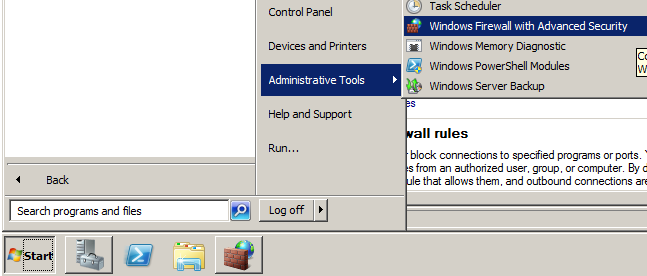 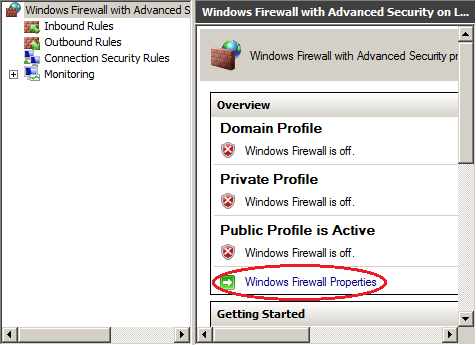 Put offline following profiles:DomainPublicPrivate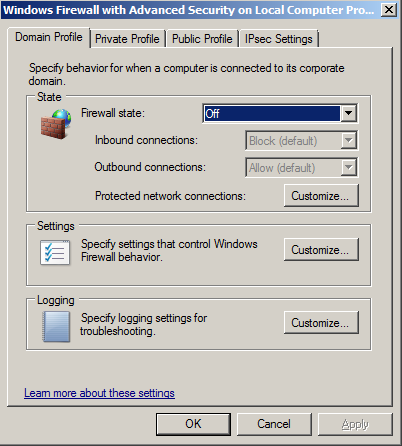 Switch the remote access onUsers access to the server with RDP client. Before, you must enable the remote access. 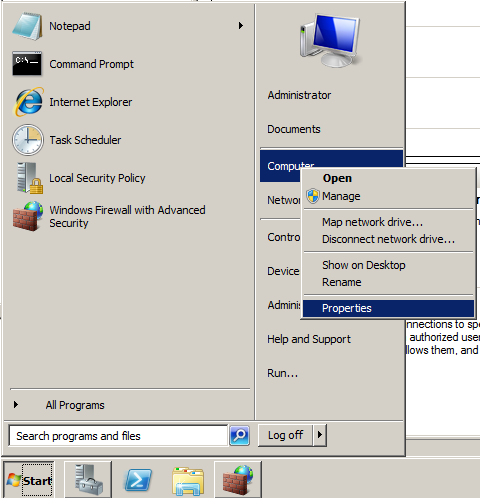 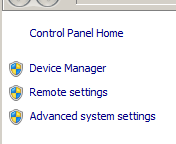 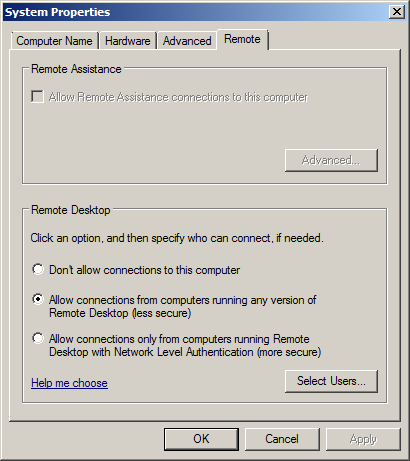 Install Guest Addition ToolsInstallation package for Additions tools is accessible from the Virtual Box console. Click on “Devices” and select “Install Guest Additions” from the virtual machine window.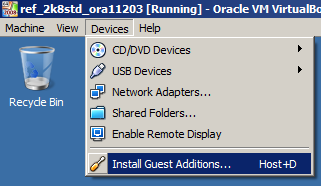 From the virtual machine, access to the cdrom device and run the “VBoxWindowsAdditions-x86.exe” or “VBoxWindowsAdditions-amd64.exe” according to the used platform.Without addition tools, shared folders between host and virtual machines would not function.Training shared folderIt could be useful to have a permanent shared folder between the host and virtual machines, to share documents or different setups for participants.To add a shared folder : Access to “Devices” and select “Shared Folders”.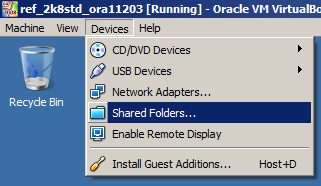 Add a new share to a host directory, and select “Read-only”, and “Make Permanent”.On Windows, open a terminal and run the following comand to use a letter of your choice and make the network drive persistent:# net use P: \\vboxsvr\formation /persistent:yesHistory of changesHistory of changesHistory of changesHistory of changesVersionDateUpdated byComments / Status0.1Michael SchwalmInitial document0.207.11.2012Michael SchwalmRewrite document1.031.05.2013Michael SchwalmActual documentDocument validationDocument validationDocument validationNameDepartmentDatePrénom Nom…Prénom Nom…Prénom Nom…Document deliveryDocument deliveryDocument deliveryNameDepartmentDatePrénom Nom…Document reviewDocument reviewDocument reviewDateReviewersNext review……ItemTypeDefinitiontemplatesDirectoryContains bootable scripts for guest operating systemscriptsDirectoryContains sub programs required for the duplication procedureversionsDirectoryContains the history of the tool versionsnewenv.cmdScriptScript to generate a new scenarioREADME.txtText fileContains help and how to about the toolFiles contained in the zip fileFiles contained in the zip file\newenv.cmdREADME.txtscriptsclone.batcre_infra.battemplatesconfiguration.templateLinuxWindowstemplates\Linuxreconftemplates\Windowsreconf.batreplace_word.batversions*.zipFiles generated in the script planFiles generated in the script plan<env> (1)1_<env>_cre_env.batclone.batcre_infra.bat<env>_configuration.cfgnewenv.cmdMain script, it generate a new script to allow user to create a complete environment.1_<env>_cre_env.bat (1)Main script, il runs the cloning procedure executing cre_infra.bat and using configuration filecre_infra.bat Script run by 1_<env>_cre_env.bat, it runs clone.bat and read values registered in the configuration file (1)clone.batScript run by cre_infra.bat, it gets values from cre_infra.bat and executes Virtual Box commands to create new virtual machinesreconfOn boot script for Linux, it runs at startup and performs many operation such as changing hostname, network configuration…reconf.batOn boot script for Windows, it runs at startup and performs many operation such as changing hostname, network configuration…replace_word.batScript run by reconf.bat, contains a function to replace string in system files <env>_configuration.cfg (1)Configuration file, registers all required information about new virtual machine creationFieldDefinitionTemplate_nameName of the virtual machine template as registered in Virtual Box summaryEx: vmrefbr01New_clone_vm_nameName of the new virtual machine as it will be registered in Virtual Box summaryEx: clonebr01Destination_PathAbsolute path of the root directory containing new virtual machine files. A directory will automatically be created in this path for the current virtual machine.Ex: D:\VirtualMachinesNew_clone_os_hostnameName of the new virtual machine at Operating System levelEx: srvora01New_clone_IP_addressNew IP address of the new virtual machineEx: 192.168.22.101New_clone_netmaskNew netmask of the new virtual machineEx: 255.255.255.0Exec_flagSpecify if the script has to configure the virtual machine at startup or not.Boolean value, 0 or 1Shared_folder_pathAbsolute path of the root directory containing new virtual machine shared folder. A directory will automatically be created in this path for the current virtual machineEx: D:\SharedFolders